INDICAÇÃO Nº 133/2020Assunto: Solicita a implantação de lixeiras no Terminal de ônibus “Anésio Luvison”.Senhor Presidente,INDICO ao Sr. Prefeito Municipal, nos termos do Regimento Interno desta Casa de Leis, que se digne V. Ex.ª determinar ao setor competente, que providencie a implantação de lixeiras no Terminal de ônibus “Anésio Luvison”, localizado na Av. Vicente Catalani, no Jardim das Nações.Por ser um local de grande circulação de pessoas a implantação de lixeiras é necessária para que a área não fique com o acumulo de lixo em local indevido.SALA DAS SESSÕES, 19 de fevereiro de 2020.LEILA BEDANIVereadora – PV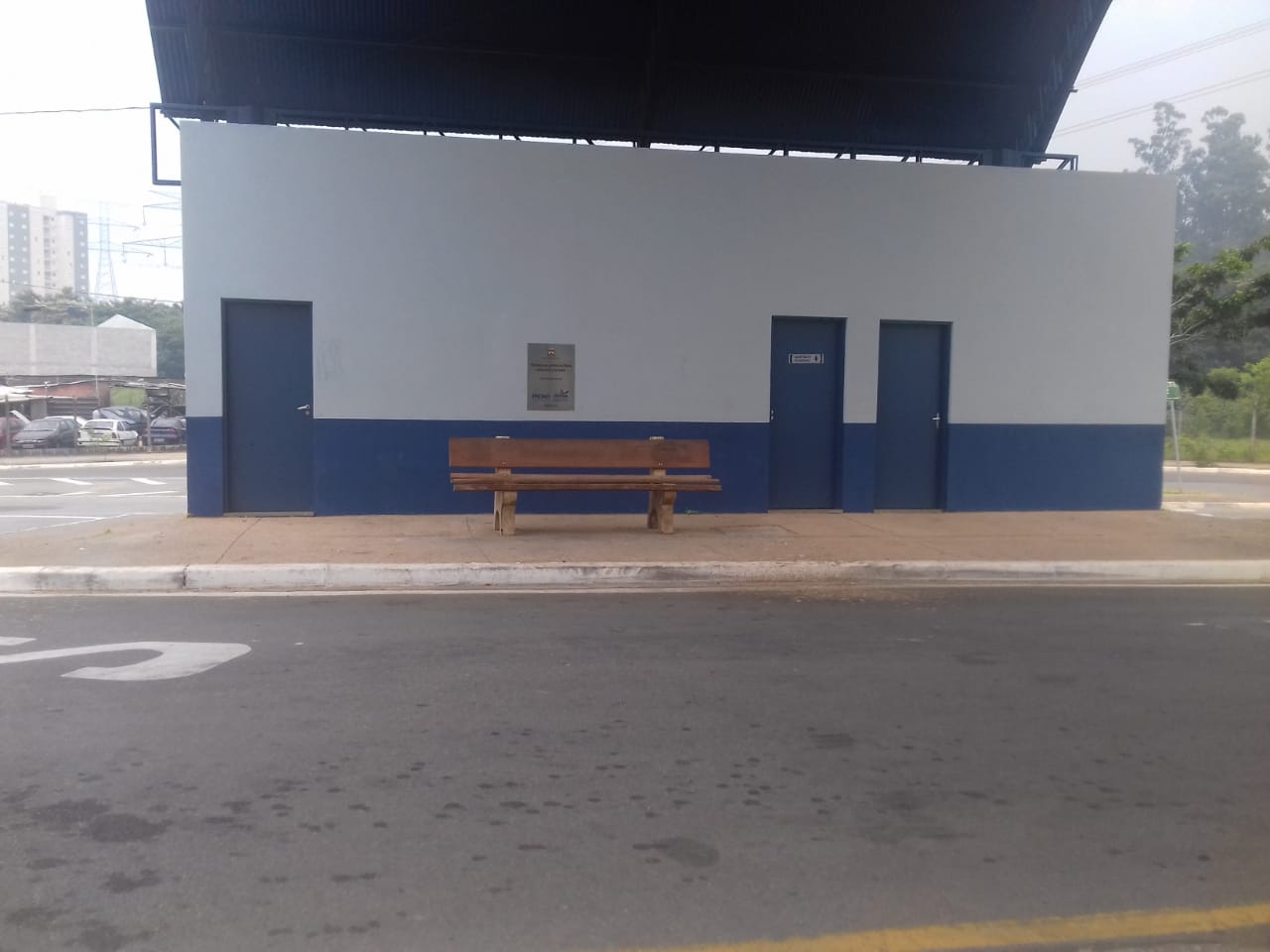 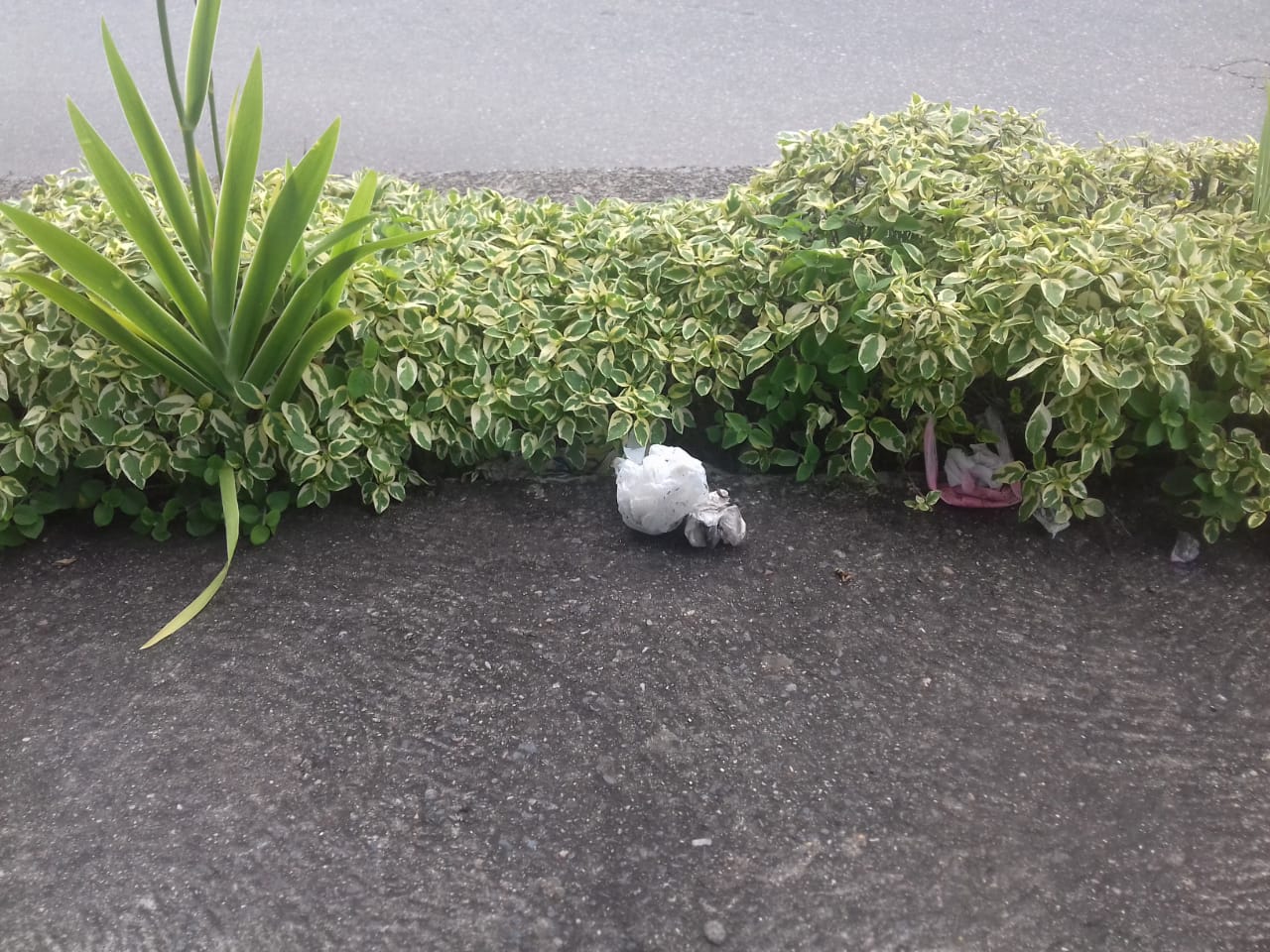 